​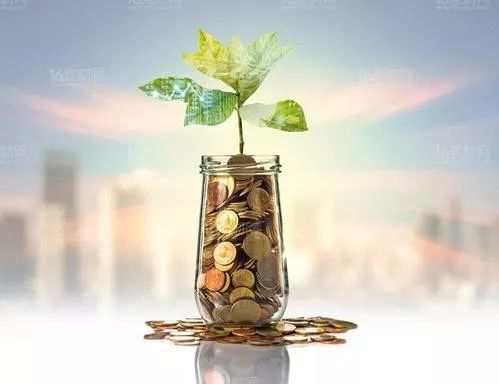                             铜
                     中美贸易摩擦升温铜价大跌决定铜价走势的主要是宏观经济预期和微观供需基本面，去年来宏观影响更为明显，今年上半年中美贸易摩擦等宏观因素基本主导铜价的涨跌。中期看，宏观上世界经济走缓预期非常明显，特别是欧美发达经济体，全球很多国家与地区又重新进入降息模式。另一方面铜供应紧张也成为常态，铜矿罢工也时有发生，铜加工费明显下降，库存明显低于去年同期。总体而言，宏观上中长期走弱，贸易摩擦也不可能短期得以解决，基本面上供应紧张形成多空交织态势，铜价陷入宽幅震荡。2、中美两国领导人在G20会议期间会晤，同意重启经贸磋商，中美在上海也举行了磋商。上周特朗普又提出加征关税，使得本已稍微缓和的中美贸易摩擦趋紧张。3、微观上铜本身市场结构方面，交易所显性库存时有增加，特别是LME经常出现大幅度的交货行为， COMEX库存持续下降周期也基本结束，虽然三大交易所总库存仍低于去年同期，但下降速度不及去年，对铜价的支撑显著下降；另外铜加工费持续下降体现着铜矿的紧张都给铜市一定的支撑，CFTC显示基金持有净空头寸，基金看淡后市但力度并不太强。4、本周预期铜价承压下跌，前期减仓可以逢急跌大跌机会再买入中期持有。
                          白糖
                   郑糖突破上涨，原糖压力重重由于进口量延后，走私严查，使得国产食糖销售持续火爆，期现货同步上涨。郑糖在突破震荡区间上边界后，回踩获得支撑。本周预计价格继续上涨，向前高5450发起冲击。2、同上周观点。原糖价格第三次触及年度低点11.86美分后大幅反弹。巴西产量和出口量的减少与印度加大力度补贴出口形成一对矛盾体，使得原糖价格无法形成单边行情。本周预计原糖价格向前期高点13.14一带上涨。
                       玉米&淀粉
               抛储成交好转，价格维持震荡偏强贸易谈判遇阻，前期进口增加预期被打消，短期政策利多。2. 主产区逐步进入天气炒作时间点，草地贪夜蛾短期炒作降温，关注后期虫害进展情况。400万吨抛储继续，本周成交小幅上升，价格微降。3. 生猪存栏环比下降，猪肉价格上涨养殖利润增加，猪瘟疫情稍有改善，长期饲料需求没有好转。4. 玉米现货多地上调，淀粉价格局部走低。5. 深加工开机率下降，淀粉库存小幅减少。综上，贸易谈判遇阻短期利多玉米价格，猪瘟疫情近期报告较少，养殖行业饲料需求短时间难有大的起色，近月价格到了抛储成本价附近易涨难跌，主产区逐渐进入天气炒作时间节点，深加工逐渐进入集中停机检修，玉米近月可逢低逐渐建立多单，价差方面逐渐向15月过渡。
                       菜粕
                   菜粕上涨空间有限本周菜粕1909合约价格波动较大，先涨后跌再涨。本周中美进行了第十二轮经贸谈判未见新的进展，特朗普周四在推特表示，将于9月1日起对中国3000亿美元商品加征10%关税，中美贸易摩擦加剧，利好菜粕。目前水产旺季已经到来，菜粕成交量加大，沿海油厂菜粕库存大幅减少，而原料端菜籽缺货状态持续，供给跟不上节奏，利好菜粕。但豆菜粕价差大幅缩小，及非洲猪瘟影响短期难以消除，且8月份大豆到港量庞大，油厂开机率将逐步回升，将抑制菜粕上涨空间，不易过分追高。菜粕目前的风险点在于中美贸易消息以及美豆主产区天气情况。免责声明：本研究报告由金鹏经济研究所提供，其中观点仅代表分析师个人观点，出现的价位及操作建议仅体现分析师个人分析思路，分析师力求报告内容所述信息的可靠、准确及完整，但不保证报告所述信息及结论的准确性。本报告所提出的观点、结论和建议仅供投资者参考，不能当然作为投资研究决策的依据，也不能成为本公司承担明示或暗示的道义或法律责任的依据。 

